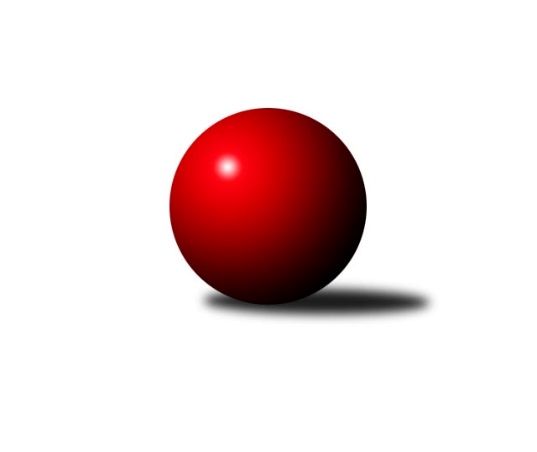 Č.1Ročník 2010/2011	11.9.2010Nejlepšího výkonu v tomto kole: 2614 dosáhlo družstvo: TJ Horní Benešov ˝C˝Severomoravská divize 2010/2011Výsledky 1. kolaSouhrnný přehled výsledků:KK Minerva Opava ˝A˝	- TJ Jiskra Rýmařov ˝A˝	14:2	2572:2526		11.9.TJ Sokol Sedlnice ˝A˝	- TJ  Odry ˝A˝	10:6	2562:2520		11.9.TJ  Krnov ˝B˝	- KK Šumperk ˝B˝	9:7	2414:2414		11.9.KK Hranice ˝A˝	- SKK Ostrava ˝A˝	6:10	2525:2543		11.9.TJ Horní Benešov ˝B˝	- TJ Tatran Litovel ˝A˝	6:10	2558:2585		11.9.Sokol Přemyslovice ˝B˝	- TJ VOKD Poruba ˝A˝	12:4	2549:2452		11.9.TJ Horní Benešov ˝C˝	- TJ Sokol Bohumín ˝A˝	12:4	2614:2514		11.9.Tabulka družstev:	1.	KK Minerva Opava ˝A˝	1	1	0	0	14 : 2 	 	 2572	2	2.	TJ Horní Benešov ˝C˝	1	1	0	0	12 : 4 	 	 2614	2	3.	Sokol Přemyslovice ˝B˝	1	1	0	0	12 : 4 	 	 2549	2	4.	TJ Tatran Litovel ˝A˝	1	1	0	0	10 : 6 	 	 2585	2	5.	TJ Sokol Sedlnice ˝A˝	1	1	0	0	10 : 6 	 	 2562	2	6.	SKK Ostrava ˝A˝	1	1	0	0	10 : 6 	 	 2543	2	7.	TJ  Krnov ˝B˝	1	1	0	0	9 : 7 	 	 2414	2	8.	KK Šumperk ˝B˝	1	0	0	1	7 : 9 	 	 2414	0	9.	TJ Horní Benešov ˝B˝	1	0	0	1	6 : 10 	 	 2558	0	10.	KK Hranice ˝A˝	1	0	0	1	6 : 10 	 	 2525	0	11.	TJ  Odry ˝A˝	1	0	0	1	6 : 10 	 	 2520	0	12.	TJ Sokol Bohumín ˝A˝	1	0	0	1	4 : 12 	 	 2514	0	13.	TJ VOKD Poruba ˝A˝	1	0	0	1	4 : 12 	 	 2452	0	14.	TJ Jiskra Rýmařov ˝A˝	1	0	0	1	2 : 14 	 	 2526	0Podrobné výsledky kola:	 KK Minerva Opava ˝A˝	2572	14:2	2526	TJ Jiskra Rýmařov ˝A˝	Aleš Fischer	 	 221 	 204 		425 	 0:2 	 455 	 	227 	 228		Ladislav Janáč	Zdeněk Chlopčík	 	 225 	 201 		426 	 2:0 	 418 	 	204 	 214		Jaroslav Tezzele	Petr Luzar	 	 212 	 204 		416 	 2:0 	 410 	 	200 	 210		Michal Ihnát	Josef Plšek	 	 231 	 193 		424 	 2:0 	 388 	 	181 	 207		Štěpán Charník	Luděk Slanina	 	 210 	 222 		432 	 2:0 	 409 	 	202 	 207		Marek Hampl	Vladimír Heiser	 	 219 	 230 		449 	 2:0 	 446 	 	209 	 237		Milan Dědáčekrozhodčí: Nejlepší výkon utkání: 455 - Ladislav Janáč	 TJ Sokol Sedlnice ˝A˝	2562	10:6	2520	TJ  Odry ˝A˝	Miroslav Mikulský	 	 220 	 215 		435 	 2:0 	 423 	 	208 	 215		Stanislav Ovšák	Adam Chvostek	 	 200 	 205 		405 	 0:2 	 426 	 	236 	 190		Jan Šebek	Rostislav Kletenský	 	 225 	 208 		433 	 2:0 	 400 	 	208 	 192		Miroslav Dimidenko	Jan Stuchlík	 	 218 	 204 		422 	 0:2 	 431 	 	213 	 218		Jaroslav Lušovský	Břetislav Mrkvica	 	 191 	 209 		400 	 0:2 	 417 	 	217 	 200		Karel Chlevišťan	Ivo Stuchlík	 	 228 	 239 		467 	 2:0 	 423 	 	214 	 209		Petr Dvorskýrozhodčí: Nejlepší výkon utkání: 467 - Ivo Stuchlík	 TJ  Krnov ˝B˝	2414	9:7	2414	KK Šumperk ˝B˝	Petr Vaněk	 	 191 	 202 		393 	 0:2 	 404 	 	191 	 213		Pavel Heinisch	Pavel Jalůvka	 	 190 	 212 		402 	 1:1 	 402 	 	205 	 197		Michal Strachota	Stanislav Kopal	 	 171 	 210 		381 	 0:2 	 415 	 	215 	 200		Gustav Vojtek	Miluše Rychová	 	 202 	 207 		409 	 2:0 	 392 	 	202 	 190		Milan Vymazal	Martin Weiss	 	 217 	 211 		428 	 2:0 	 405 	 	196 	 209		Jan Semrád	Vladimír Vavrečka	 	 184 	 217 		401 	 2:0 	 396 	 	199 	 197		Petr Matějkarozhodčí: Nejlepší výkon utkání: 428 - Martin Weiss	 KK Hranice ˝A˝	2525	6:10	2543	SKK Ostrava ˝A˝	Jiří Terrich	 	 222 	 188 		410 	 0:2 	 426 	 	205 	 221		Pavel Gerlich	Vladimír Hudec	 	 221 	 216 		437 	 2:0 	 423 	 	218 	 205		Libor Tkáč	Dalibor Vinklar	 	 218 	 204 		422 	 2:0 	 399 	 	196 	 203		Zdeněk Kuna	Kamil Bartoš	 	 179 	 214 		393 	 0:2 	 403 	 	185 	 218		Miroslav Pytel	Petr  Pavelka st	 	 243 	 229 		472 	 2:0 	 445 	 	224 	 221		Jiří Trnka	Petr  Pavelka ml	 	 197 	 194 		391 	 0:2 	 447 	 	229 	 218		Petr Holasrozhodčí: Nejlepší výkon utkání: 472 - Petr  Pavelka st	 TJ Horní Benešov ˝B˝	2558	6:10	2585	TJ Tatran Litovel ˝A˝	David Láčík	 	 218 	 192 		410 	 0:2 	 447 	 	222 	 225		Petr Axman	Bohuslav Čuba	 	 213 	 214 		427 	 2:0 	 415 	 	213 	 202		Jiří Čamek	Jindřich Dankovič *1	 	 191 	 229 		420 	 0:2 	 424 	 	218 	 206		Tomáš Truxa	Zdeněk Kment	 	 229 	 215 		444 	 2:0 	 440 	 	212 	 228		Miroslav Talášek	Petr Dankovič	 	 216 	 203 		419 	 2:0 	 407 	 	209 	 198		František Baleka	Michal Blažek	 	 214 	 224 		438 	 0:2 	 452 	 	228 	 224		Kamil Axmanrozhodčí: střídání: *1 od 51. hodu Robert KučerkaNejlepší výkon utkání: 452 - Kamil Axman	 Sokol Přemyslovice ˝B˝	2549	12:4	2452	TJ VOKD Poruba ˝A˝	Jiří Šoupal	 	 204 	 214 		418 	 2:0 	 378 	 	195 	 183		Ivo Marek	Zdeněk Grulich	 	 218 	 206 		424 	 2:0 	 405 	 	194 	 211		Jan Mika	Jan Sedláček	 	 180 	 220 		400 	 0:2 	 412 	 	227 	 185		Martin Skopal	Zdeněk Peč	 	 238 	 199 		437 	 2:0 	 407 	 	200 	 207		Ladislav Mika	Milan Dvorský	 	 213 	 231 		444 	 2:0 	 399 	 	196 	 203		Petr Brablec	Eduard Tomek	 	 206 	 220 		426 	 0:2 	 451 	 	225 	 226		Rostislav Barešrozhodčí: Nejlepší výkon utkání: 451 - Rostislav Bareš	 TJ Horní Benešov ˝C˝	2614	12:4	2514	TJ Sokol Bohumín ˝A˝	Michael Dostál	 	 204 	 235 		439 	 0:2 	 443 	 	211 	 232		Aleš Kohutek	Michal Rašťák	 	 231 	 211 		442 	 2:0 	 418 	 	200 	 218		Petr Kuttler	Zbyněk Černý	 	 216 	 205 		421 	 0:2 	 444 	 	239 	 205		Vladimír Šipula	Zdeněk Černý	 	 227 	 219 		446 	 2:0 	 427 	 	220 	 207		Jaromír Piska	Vladislav Pečinka	 	 234 	 218 		452 	 2:0 	 394 	 	210 	 184		Fridrich Péli	Tomáš Černý	 	 219 	 195 		414 	 2:0 	 388 	 	200 	 188		Lucie Holeszovározhodčí: Nejlepší výkon utkání: 452 - Vladislav PečinkaPořadí jednotlivců:	jméno hráče	družstvo	celkem	plné	dorážka	chyby	poměr kuž.	Maximum	1.	Petr  Pavelka st 	KK Hranice ˝A˝	472.00	324.0	148.0	3.0	1/1	(472)	2.	Ivo Stuchlík 	TJ Sokol Sedlnice ˝A˝	467.00	299.0	168.0	0.0	1/1	(467)	3.	Ladislav Janáč 	TJ Jiskra Rýmařov ˝A˝	455.00	303.0	152.0	5.0	1/1	(455)	4.	Kamil Axman 	TJ Tatran Litovel ˝A˝	452.00	301.0	151.0	4.0	1/1	(452)	5.	Vladislav Pečinka 	TJ Horní Benešov ˝C˝	452.00	304.0	148.0	7.0	1/1	(452)	6.	Rostislav Bareš 	TJ VOKD Poruba ˝A˝	451.00	318.0	133.0	4.0	1/1	(451)	7.	Vladimír Heiser 	KK Minerva Opava ˝A˝	449.00	297.0	152.0	5.0	1/1	(449)	8.	Petr Holas 	SKK Ostrava ˝A˝	447.00	286.0	161.0	1.0	1/1	(447)	9.	Petr Axman 	TJ Tatran Litovel ˝A˝	447.00	315.0	132.0	3.0	1/1	(447)	10.	Milan Dědáček 	TJ Jiskra Rýmařov ˝A˝	446.00	298.0	148.0	2.0	1/1	(446)	11.	Zdeněk Černý 	TJ Horní Benešov ˝C˝	446.00	311.0	135.0	7.0	1/1	(446)	12.	Jiří Trnka 	SKK Ostrava ˝A˝	445.00	287.0	158.0	4.0	1/1	(445)	13.	Zdeněk Kment 	TJ Horní Benešov ˝B˝	444.00	294.0	150.0	4.0	1/1	(444)	14.	Milan Dvorský 	Sokol Přemyslovice ˝B˝	444.00	301.0	143.0	4.0	1/1	(444)	15.	Vladimír Šipula 	TJ Sokol Bohumín ˝A˝	444.00	311.0	133.0	3.0	1/1	(444)	16.	Aleš Kohutek 	TJ Sokol Bohumín ˝A˝	443.00	304.0	139.0	2.0	1/1	(443)	17.	Michal Rašťák 	TJ Horní Benešov ˝C˝	442.00	282.0	160.0	5.0	1/1	(442)	18.	Miroslav Talášek 	TJ Tatran Litovel ˝A˝	440.00	310.0	130.0	6.0	1/1	(440)	19.	Michael Dostál 	TJ Horní Benešov ˝C˝	439.00	306.0	133.0	6.0	1/1	(439)	20.	Michal Blažek 	TJ Horní Benešov ˝B˝	438.00	305.0	133.0	5.0	1/1	(438)	21.	Vladimír Hudec 	KK Hranice ˝A˝	437.00	307.0	130.0	8.0	1/1	(437)	22.	Zdeněk Peč 	Sokol Přemyslovice ˝B˝	437.00	307.0	130.0	8.0	1/1	(437)	23.	Miroslav Mikulský 	TJ Sokol Sedlnice ˝A˝	435.00	289.0	146.0	4.0	1/1	(435)	24.	Rostislav Kletenský 	TJ Sokol Sedlnice ˝A˝	433.00	290.0	143.0	1.0	1/1	(433)	25.	Luděk Slanina 	KK Minerva Opava ˝A˝	432.00	299.0	133.0	3.0	1/1	(432)	26.	Jaroslav Lušovský 	TJ  Odry ˝A˝	431.00	295.0	136.0	4.0	1/1	(431)	27.	Martin Weiss 	TJ  Krnov ˝B˝	428.00	287.0	141.0	10.0	1/1	(428)	28.	Bohuslav Čuba 	TJ Horní Benešov ˝B˝	427.00	307.0	120.0	5.0	1/1	(427)	29.	Jaromír Piska 	TJ Sokol Bohumín ˝A˝	427.00	311.0	116.0	10.0	1/1	(427)	30.	Pavel Gerlich 	SKK Ostrava ˝A˝	426.00	278.0	148.0	4.0	1/1	(426)	31.	Jan Šebek 	TJ  Odry ˝A˝	426.00	281.0	145.0	1.0	1/1	(426)	32.	Zdeněk Chlopčík 	KK Minerva Opava ˝A˝	426.00	291.0	135.0	4.0	1/1	(426)	33.	Eduard Tomek 	Sokol Přemyslovice ˝B˝	426.00	302.0	124.0	3.0	1/1	(426)	34.	Aleš Fischer 	KK Minerva Opava ˝A˝	425.00	307.0	118.0	4.0	1/1	(425)	35.	Zdeněk Grulich 	Sokol Přemyslovice ˝B˝	424.00	285.0	139.0	3.0	1/1	(424)	36.	Josef Plšek 	KK Minerva Opava ˝A˝	424.00	293.0	131.0	6.0	1/1	(424)	37.	Tomáš Truxa 	TJ Tatran Litovel ˝A˝	424.00	301.0	123.0	11.0	1/1	(424)	38.	Libor Tkáč 	SKK Ostrava ˝A˝	423.00	283.0	140.0	3.0	1/1	(423)	39.	Stanislav Ovšák 	TJ  Odry ˝A˝	423.00	291.0	132.0	2.0	1/1	(423)	40.	Petr Dvorský 	TJ  Odry ˝A˝	423.00	309.0	114.0	4.0	1/1	(423)	41.	Dalibor Vinklar 	KK Hranice ˝A˝	422.00	288.0	134.0	6.0	1/1	(422)	42.	Jan Stuchlík 	TJ Sokol Sedlnice ˝A˝	422.00	294.0	128.0	4.0	1/1	(422)	43.	Zbyněk Černý 	TJ Horní Benešov ˝C˝	421.00	295.0	126.0	5.0	1/1	(421)	44.	Petr Dankovič 	TJ Horní Benešov ˝B˝	419.00	280.0	139.0	2.0	1/1	(419)	45.	Petr Kuttler 	TJ Sokol Bohumín ˝A˝	418.00	276.0	142.0	2.0	1/1	(418)	46.	Jaroslav Tezzele 	TJ Jiskra Rýmařov ˝A˝	418.00	278.0	140.0	5.0	1/1	(418)	47.	Jiří Šoupal 	Sokol Přemyslovice ˝B˝	418.00	291.0	127.0	5.0	1/1	(418)	48.	Karel Chlevišťan 	TJ  Odry ˝A˝	417.00	275.0	142.0	3.0	1/1	(417)	49.	Petr Luzar 	KK Minerva Opava ˝A˝	416.00	287.0	129.0	5.0	1/1	(416)	50.	Jiří Čamek 	TJ Tatran Litovel ˝A˝	415.00	281.0	134.0	4.0	1/1	(415)	51.	Gustav Vojtek 	KK Šumperk ˝B˝	415.00	283.0	132.0	8.0	1/1	(415)	52.	Tomáš Černý 	TJ Horní Benešov ˝C˝	414.00	289.0	125.0	12.0	1/1	(414)	53.	Martin Skopal 	TJ VOKD Poruba ˝A˝	412.00	296.0	116.0	5.0	1/1	(412)	54.	David Láčík 	TJ Horní Benešov ˝B˝	410.00	276.0	134.0	7.0	1/1	(410)	55.	Michal Ihnát 	TJ Jiskra Rýmařov ˝A˝	410.00	288.0	122.0	7.0	1/1	(410)	56.	Jiří Terrich 	KK Hranice ˝A˝	410.00	295.0	115.0	6.0	1/1	(410)	57.	Marek Hampl 	TJ Jiskra Rýmařov ˝A˝	409.00	280.0	129.0	1.0	1/1	(409)	58.	Miluše Rychová 	TJ  Krnov ˝B˝	409.00	282.0	127.0	7.0	1/1	(409)	59.	František Baleka 	TJ Tatran Litovel ˝A˝	407.00	286.0	121.0	10.0	1/1	(407)	60.	Ladislav Mika 	TJ VOKD Poruba ˝A˝	407.00	297.0	110.0	7.0	1/1	(407)	61.	Adam Chvostek 	TJ Sokol Sedlnice ˝A˝	405.00	277.0	128.0	5.0	1/1	(405)	62.	Jan Semrád 	KK Šumperk ˝B˝	405.00	281.0	124.0	3.0	1/1	(405)	63.	Jan Mika 	TJ VOKD Poruba ˝A˝	405.00	288.0	117.0	8.0	1/1	(405)	64.	Pavel Heinisch 	KK Šumperk ˝B˝	404.00	272.0	132.0	10.0	1/1	(404)	65.	Miroslav Pytel 	SKK Ostrava ˝A˝	403.00	285.0	118.0	7.0	1/1	(403)	66.	Michal Strachota 	KK Šumperk ˝B˝	402.00	271.0	131.0	5.0	1/1	(402)	67.	Pavel Jalůvka 	TJ  Krnov ˝B˝	402.00	287.0	115.0	8.0	1/1	(402)	68.	Vladimír Vavrečka 	TJ  Krnov ˝B˝	401.00	269.0	132.0	5.0	1/1	(401)	69.	Miroslav Dimidenko 	TJ  Odry ˝A˝	400.00	266.0	134.0	1.0	1/1	(400)	70.	Břetislav Mrkvica 	TJ Sokol Sedlnice ˝A˝	400.00	276.0	124.0	2.0	1/1	(400)	71.	Jan Sedláček 	Sokol Přemyslovice ˝B˝	400.00	285.0	115.0	8.0	1/1	(400)	72.	Petr Brablec 	TJ VOKD Poruba ˝A˝	399.00	283.0	116.0	8.0	1/1	(399)	73.	Zdeněk Kuna 	SKK Ostrava ˝A˝	399.00	284.0	115.0	5.0	1/1	(399)	74.	Petr Matějka 	KK Šumperk ˝B˝	396.00	273.0	123.0	6.0	1/1	(396)	75.	Fridrich Péli 	TJ Sokol Bohumín ˝A˝	394.00	286.0	108.0	8.0	1/1	(394)	76.	Petr Vaněk 	TJ  Krnov ˝B˝	393.00	265.0	128.0	5.0	1/1	(393)	77.	Kamil Bartoš 	KK Hranice ˝A˝	393.00	289.0	104.0	6.0	1/1	(393)	78.	Milan Vymazal 	KK Šumperk ˝B˝	392.00	276.0	116.0	10.0	1/1	(392)	79.	Petr  Pavelka ml 	KK Hranice ˝A˝	391.00	280.0	111.0	2.0	1/1	(391)	80.	Lucie Holeszová 	TJ Sokol Bohumín ˝A˝	388.00	273.0	115.0	6.0	1/1	(388)	81.	Štěpán Charník 	TJ Jiskra Rýmařov ˝A˝	388.00	280.0	108.0	9.0	1/1	(388)	82.	Stanislav Kopal 	TJ  Krnov ˝B˝	381.00	274.0	107.0	7.0	1/1	(381)	83.	Ivo Marek 	TJ VOKD Poruba ˝A˝	378.00	263.0	115.0	8.0	1/1	(378)Sportovně technické informace:Starty náhradníků:registrační číslo	jméno a příjmení 	datum startu 	družstvo	číslo startu
Hráči dopsaní na soupisku:registrační číslo	jméno a příjmení 	datum startu 	družstvo	Program dalšího kola:2. kolo18.9.2010	so	9:00	TJ Sokol Bohumín ˝A˝ - Sokol Přemyslovice ˝B˝	18.9.2010	so	9:00	TJ Tatran Litovel ˝A˝ - TJ Horní Benešov ˝C˝	18.9.2010	so	9:00	SKK Ostrava ˝A˝ - TJ Horní Benešov ˝B˝	18.9.2010	so	9:00	TJ  Odry ˝A˝ - TJ  Krnov ˝B˝	18.9.2010	so	9:00	KK Minerva Opava ˝A˝ - TJ Sokol Sedlnice ˝A˝	18.9.2010	so	10:00	TJ Jiskra Rýmařov ˝A˝ - TJ VOKD Poruba ˝A˝	18.9.2010	so	10:00	KK Šumperk ˝B˝ - KK Hranice ˝A˝	Nejlepší šestka kola - absolutněNejlepší šestka kola - absolutněNejlepší šestka kola - absolutněNejlepší šestka kola - absolutněNejlepší šestka kola - dle průměru kuželenNejlepší šestka kola - dle průměru kuželenNejlepší šestka kola - dle průměru kuželenNejlepší šestka kola - dle průměru kuželenNejlepší šestka kola - dle průměru kuželenPočetJménoNázev týmuVýkonPočetJménoNázev týmuPrůměr (%)Výkon1xPetr  Pavelka stHranice A4721xIvo StuchlíkSedlnice A112.134671xIvo StuchlíkSedlnice A4671xPetr  Pavelka stHranice A110.674721xLadislav JanáčRýmařov A4551xMartin WeissKrnov B108.524281xVladislav PečinkaHor.Beneš.C4521xKamil AxmanLitovel106.464521xKamil AxmanLitovel4521xVladislav PečinkaHor.Beneš.C106.464521xRostislav BarešVOKD A4511xLadislav JanáčRýmařov A106.38455